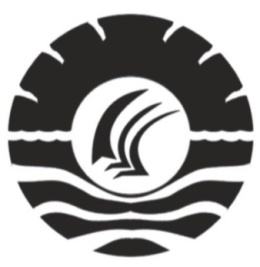 sSKRIPSIPENERAPAN TEKNIK TEAM GAMES TOURNAMENTS DALAM BIMBINGAN KELOMPOK UNTUK MENINGKATKAN KEMAMPUAN KOMUNIKASI SISWA DI DEPAN KELAS DI SMA NEGERI 1 POLOMBANGKENGSELATAN KABUPATEN TAKALARDiajukan Kepada Fakultas Ilmu Pendidikan Universitas Negeri Makassaruntuk Memenuhi Sebagian Persyaratan MemperolehGelar Sarjana Pendidikan (S. Pd.)ISTNAENI NUR JURUSAN PSIKOLOGI PENDIDIKAN DAN BIMBINGANFAKULTAS ILMU PENDIDIKANUNIVERSITAS NEGERI MAKASAR2013PERSETUJUAN PEMBIMBINGSkripsi dengan judul: Penerapan Teknik Team Games Tournaments dalam Bimbingan Kelompok untuk Meningkatkan Kemampuan Komunikasi Siswa di Depan Kelas di SMA Negeri 1 Polombangkeng Selatan Kabupaten TakalarAtas nama :Nama	:  Istnaeni NurNim	:  094404009Jurusan	:  Psikologi Pendidikan dan Bimbingan.Fakultas	:  Ilmu PendidikanSetelah diperiksa dan diteliti, telah memenuhi syarat untuk diujikan.Makassar, Juni2013Pembimbing I	 Pembimbing IIProf. Dr. H. Arifin Ahmad, M.A	Drs. H. Kulasse Kanto, M.PdNip. 1950 0212 197602 1 001			Nip. 1950 1203 197603 1 001MengetahuiKetua Jurusan PPB FIP UNMDrs. Muh Anas Malik , M.SiNip. 19601231 198703 1 005MOTTOJanganlahpernah menyesali masa lalumu, jadikan masa lalumu sebagai pengalaman , entah itu pengalaman yang menyenangkan atau pengalaman yang burukSeberapa pun besar rintangan di hadapan kitaPilihan selalu ada di tangan kitaTergantung bagaimana memilih pilihan itu dengan pilihan yang benar..Kuperuntukkan karya iniSebagai kado istimewa buat Ibunda dan Ayahanda tercinta,Yang telah Berkorban untuk kesuksesankuserta buat saudaraku yang senantiasa membantudan mengarahkan dengan penuh keikhlasan,semoga karunia-Nya mengiringi kita semua. Amin…PERNYATAAN KEASLIAN SKRIPSISaya yang bertanda tangan di bawah ini :Nama	: Istnaeni NurNim	:094404009Jurusan / Program Studi	: Psikologi Pendidikan dan BimbinganJudul Skripsi             	:	Penerapan Teknik Team Games Tournament dalam Bimbingan Kelompok untuk Meningkatkan Kemampuan Komunikasi Siswa di Depan Kelas di SMA Negeri 1 Polombangkeng Selatan Kabupaten TakalarMenyatakan dengan sebenarnya bahwa skripsi yang saya tulis ini benar merupakan hasil karya saya sendiri dan bukan merupakan pengambilalihan tulisan atau pikiran orang lain yang saya akui sebagai hasil tulisan atau pikiran sendiri.Apabila dikemudian hari terbukti atau dapat dibuktikan bahwa skripsi ini hasil jiplakan, maka saya bersedia menerima sanksi atas perbuatan tersebut sesuai ketentuan yang berlaku.Makassar,Juni 2013Yang Membuat PernyataanIstnaeni NurNim,094404009ABSTRAKISTNAENI NUR. 2013. Penerapan Teknik Team Games Tournament dalam Bimbingan Kelompok Untuk Meningkatkan Kemampuan Komunikasi Siswa Di Depan Kelas di SMA Negeri 1 Pol-Sel kabupaten Takalar.Skripsi. Dibimbing oleh Prof. Dr. H. Arifin Ahmad, M.A dan Drs. H. Kulasse Kanto,M.Pd. Jurusan psikologi pendidikan dan bimbingan Fakultas Ilmu Pendidikan Universitas Negeri Makassar.Masalah utama adalah menelaah Penerapan Teknik Team Games Tournament dalam bimbingan kelompok untuk meningkatkan kemampuan komunikasi siswa di depan kelas di SMA Negeri 1 Polombangkeng Selatan. Rumusan masalah penelitian ini adalah: (1) Bagaimana gambaran tingkat komunikasi siswa sebelum dan setelah perlakuan teknik Team Games Tournament dalam bimbingan kelompok di SMAN 1 Polombangkeng Selatan? (2) Bagaimana gambaran penerapan teknik Team Games Tournament dalam meningkatkan kemampuan komunikasi di SMAN 1 Polombangkeng Selatan? (3) Apakah ada pengaruh teknik Team Games Tournament dalam bimbingan kelompok untuk meningkatkan kemampuan komunikasi siswa di SMAN 1 Polombngkeng Selatan? Tujuan penelitian ini adalah: (1) Untuk mengetahui gambaran tingkat komunikasi siswa sebelum dan setelah perlakuan teknik Team Games Tournament dalam bimbingan kelompok di SMAN 1 Polombangkeng Selatan. 2) Untuk mengetahui gambaran penerapan teknik Team Games Tournament dalam meningkatkan komunikasi siswa di SMAN 1 Polombangkeng Selatan. (3) Untuk menguji pengaruh teknik Team Game Tournament dalam bimbingan kelompok dalam meningkatkan kemampuan komunikasi siswa di SMAN 1 Polombangkeng Selatan. Penelitian ini menggunakan pendekatan eksperimen terhadap 20 subjek penelitian yang merupakan siswa kelas X di SMAN 1 Polombangkeng Selatan Kabupaten Takalar. Pengumpulan data dengan menggunakan instrumen angket dan observasi. Analisis data menggunakan analisis statistik deskriptif, non parametric wilcoxon signed ranks test. Hasil penelitian menunjukkan bahwa: (1). Tingkat komunikasi siswa di SMAN 1 Polombangkeng Selatan sebelum diberi teknik Team Games Tournament dalam bimbingan kelompok berada pada kategori rendah, setelah diberikan teknik Team Games Tournament mengalami peningkatan pada kategori tinggi, (2) Gambaran penerapan Team Games Tournament pada hasil observasi siswa kelas X pada pertemuan pertama berada padakategori sangat rendah dan pada pertemuan kedua berada pada kategori sedang, pertemuan ketiga berada pada kategori tinggi, dan pertemuan keempat berada pada kategori sangat tinggi, tingkat observasi siswa SMAN 1 Polombangkeng Selatan meningkat. dan (3) Penerapan Team Games Tournament dapat meningkatkan komunikasi siswa di depan kelas, artinya ada pengaruh Team Games Tournament dalam meningkatkan kemampuan komunikasi siswa di kelas X SMAN 1 Polombangkeng Selatan Kabupaten Takalar.PRAKATA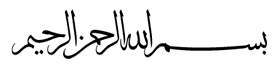 Bismillahirrahmanirrahim  	Alhamdulillah, segala puji bagi Allah SWT karena berkat rahmat dan karunia-Nya, sehingga skripsi  dengan judul “Penerapan Teknik Team Games Tournament dalam Bimbingan Kelompok untuk Meningkatkan Kemampuan Komunikasi Siswa di SMAN 1 Polombangkeng Selatan kab. Takalar ” dapat terselesaikan. Salam dan salawat tak lupa juga kita kirimkan atas junjungan Nabi besar Muhammad SAW. Penulisan skripsi ini sebagai salah satu tugas akademik untuk memperoleh gelar sarjana pendidikan pada jurusan psikologi pendidikan dan bimbingan fakultas ilmu pendidikan. 	Selama penulisan skripsi ini, penulis menghadapi berbagai hambatan dan persoalan, dikarenakan waktu, biaya, tenaga serta kemampuan penulis yang sangat terbatas. Namun berkat bimbingan, motivasi, bantuan dan sumbangan pemikiran dari berbagai pihak, segala hambatan dan tantangan yang dihadapi penulis dapat teratasi. Oleh karena itu, dengan penuh rasa hormat penulis menghaturkan terima kasih yang sebesar-besarnya kepada Prof. Dr. H. Arifin Ahmad, M.A dan Drs. H. Kulasse Kanto, M.Pd masing masing pembimbing I dan pembimbing II yang telah banyak meluangkan waktu dan tenaga dalam memberikan arahan, petunjuk dan motivasi kepada penulis mulai dari penyusunan usulan penelitian hingga selesainya skripsi ini. Dan kepada kedua orangtuaku ayahanda tercinta Drs. H. Nurdin Ago, dan ibundaku tercinta Hj. St. Subaedah, S.Pd yang telah mencurahkan cinta, kasih sayang dan perhatiannya dalam mendidik dan membesarkan ananda disertai dengan iringan doa sehingga penulis dapat menyelesaikan studinya, semoga ananda dapat membalas setiap tetes demi tetes keringat yang tercurah untuk membimbing ananda menjadi seorang manusia yang berguna. Selanjutnya  ucapan yang sama dihaturkan kepada:Prof. Dr. H. Ismail Tolla, M.Pd. selaku Dekan Fakultas Ilmu Pendidikan Universitas Negeri Makassaryang telah menyediakan fasilitas selama penulis mengenyam pendidikan di Universitas Negeri Makassar.Drs. Muhammad Anas Malik, M.Si, dan Dr. Abdul Saman, M.Si kons  masing-masing sebagai Ketua dan Sekretaris Jurusan Psikologi Pendidikan dan Bimbingan atas segala bantuannya dalam administrasi maupun dalam perkuliahan.Bapak dan Ibu Dosen Fakultas Ilmu Pendidikan, khususnya Jurusan psikologi Pendidikan dan Bimbingan yang telah mendidik dan memberikan bekal ilmu pengetahuan kepada penulis.Patahuddin, S.Pd kepala sekolah SMAN 1 Polombangkeng Selatan yang telah memberikan izin mengadakan penelitian pada sekolah yang dipimpinnya. Guru-guru, koordinator BK yang meluangkan waktunya selama penelitian.Saudara-saudaraku tercinta Fadhly Nur, S.Farm., Apt, Sri Rahmadani Nur dan Raodatul janna Nur yang setia mendampingi saya meskipun suka marah-marah. Buat tante-tanteku tersayang Nurhayati Haris, S.Pd, Rahmi Haris S.E dan buat sepupuku Muh asri S.Kom terima kasih atas bimbingan dan semangatnya selama ini .Sahabat-sahabatku tersayang, Rahmawati Hs, Yusmita, Agrianur Rahman, Nur Wafia Nur, Akhmad harum S.Pd, Aras Munandar, Sumarni, Eka pratiwi, Misnawati, St Aditya tahir. I WILL ALWAYS REMEMBER U ALL MY FRIEND’S. terimah kasih atas semua bantuan kalian yang selama ini dengan sabar dan setia menemani penulis dalam menyelesaikan karya ini.Sahabat-Sahabat “satu kelasku” penulis tak dapat sebutkan satu persatu, terima kasih karena sudah mengisi hari-hariku mulai dari awal semester hingga saat ini yang senantiasa memberikan bantuan serta memotivasi penulis. Terima kasih atas kebersamaan-nya, dan atas segala canda, tawa, kalian selama ini yang tak akan penulis lupakan. Teman-teman mahasiswa Psikologi Pendidikan dan Bimbingan angkatan 2009 khususnya kepada kelas A, terima kasih atas dukungan dan bantuan kalian selama ini.Adik-adik “SMAN 1 Pol-Sel” khususnya kelas X yang telah berpartisipasi dalam penelitian yang dilakukan penulis.Kepada semua pihak yang tidak sempat saya sebutkan namanya, namun telah membantu penulis dalam penyelesaian studi. Terima kasih banyak.Kepada semua pihak yang tercantum di atas, semoga mendapat imbalan yang setimpal dari Allah SWT. Akhirnya penulis berharap semoga skripsi yang sederhana ini dapat bermanfaat sebagai bahan masukan dan informasi bagi pembaca, dan semoga kebaikan dan keikhlasan serta bantuan dari semua pihak bernilai ibadah di sisi Allah SWT. Amin.	           Makassar,    Juni 2013								PenulisDAFTAR ISIHalaman HALAMAN JUDUL 		iPERSETUJUAN PEMBIMBING 		iiMOTTO  		iiiPERNYATAAN KEASLIAN SKRIPSI 		ivABSTRAK		vPRAKATA 		viDAFTAR ISI 		xDAFTAR GAMBAR  		 xiiDAFTAR TABEL		xiiiDAFTAR LAMPIRAN 		xivBAB I	PENDAHULUAN Latar Belakang Masalah…………………………………………		1Rumusan Masalah………………………………………………		5Tujuan Penelitian ………………………………………………..		5Manfaat Hasil Penelitian ……………………………………….		6BAB II	KAJIAN PUSTAKA, KERANGKA BERPIKIR DAN HIPOTESIS		Kajian Pustaka…………………………………………………..		7Team games tournament……………………………………		7Pengertian Team Games Tournament ...............................		7Langkah-langkah Team Games Tournament.................		9Pelaksanaan TGT dalam bimbingan..............................		10Keunggulan dan kelemahan model TGT........................		14Bimbingan kelompok …………………………………….		17Pengertian bimbingan kelompok ....................................		17Tujuan bimbingan kelompok .........................................		18Manfaat bimbingan kelompok .......................................		20Penyelenggaraan bimbingan kelompok ..........................		21Tahap-tahap pelaksanaan bimbingan kelompok ................		22Team games tournament dalam bimbingan kelompok .......		25Komunikasi ……………………………………………		30Pengertian komunikasi ..................................................		30Fungsi dan tujuan komunikasi .........................................		33Bentuk komunikasi .......................................................		36Tahap-tahap komunikasi ................................................ 		37Proses komunikasi ........................................................		38Kesulitan komunikasi ...................................................		40Kerangka Pikir…………………………………………………..		41Hipotesis………………………………………………………….		45BAB III	METODE PENELITIAN Pendekatan dan Jenis Penelitian……………………………….		46VariabeldanDesainEksperimen……………………		47DefenisiOperasionalVariabel…………………………………….     48Populasi dan Sampel…………………………………………........   49Teknik pengumpulan data……………………………………........   50Instrumen penelitian ……………………………………………..     53Teknik analisi data .......................................................................      54BAB IV	HASIL PENELITIAN DAN PEMBAHASANHasil penelitian ……………………………………….	   59Pembahasan………………………………………………………..		69BAB V	KESIMPULAN DAN SARANKesimpulan……………………………………………………...		72Saran……………………………………………………………..		73DAFTAR PUSTAKA………………………………………………………		74LAMPIRAN RIWAYATDAFTAR GAMBARNomor		Nama Gambar                                    		        	  Halaman2.1	Aturan permainan …………………………………………………   112.2 	Skenario turnament ……………………………………………….   122.3 	Skema kerangka pikir penelitian …………………………………    44DAFTAR TABELNomor				    Nama Tabel				  Halaman2.1                               Pedoman penghargaan…………………….........................   132.2  			Perbedaan TGT dalam bimbingan kelompok	……………..   253.2 	                        Keadaan subjek penelitian …………………………….......  493.3 			Pembobotan angket penelitian …………………………….	513.4  			kriteria penentuan hasil observasi ……………..................   533.5 			kategori tingkat kemampuan siswa ………………............   564.4  			Data komunikasi siswa Pretest dan Post test	 .…...............   634.5			kecenderungan umum penelitian berdasar angket ..............  644.6			data prestasi siswa pelaksanaan TGT	 ……………............  654.7			Data hasil persentase observasi pelaksanaan TGT .............  664.8			tabel hasil pengujian hipotesis ............................................  68DAFTAR LAMPIRANNomor		Nama Lampiran					     	  HalamanPelaksanaan kegiatan eksperimen … ………..................................   76Skenario Pelaksanaan Eksperimen ................................................................  78Angket uji coba  ………………………………………….................  	84 uji validitas dan realibilitas …………………………………………. 90Angket penelitian pretest..........……………………………..................	94Angket penelitian post test ……………………………………………….	99Data hasil analisis presentase observasi ……………......................  105Bahan informasi …………………………………………................  116Data hasil penelititan ………………………………………………  123Dokumentasi Penelitian ..............................................	...................   128Gain Skor……………………………………………………...........  133Surat pengesahan Judul ……………………………………………. 134Surat Keterangan ………………………………………………….	  135Surat Permohonan Penunjukan Pembimbing Skripsi ……………… 136Surat Rekomendasi Penelitian dari BALITBANGDA …………….  137Surat Rekomendasi Penelitian dari Bupati Daerah ………………… 138Surat keterangan sudah Penelitian dari Sekolah …………………… 139Riwayat Hidup …………………………………………………………...............  140